Ministero dell’IstruzioneDISTRETTO SCOLASTICO n. 22ISTITUTO COMPRENSIVO STATALE “MONTALTO SCALO”Scuola dell'Infanzia – Scuola Primaria – Scuola Secondaria di 1° Grado ad indirizzo musicaleVia Villaggio, 187040 MONTALTO UFFUGO SCALO (CS)Tel. 0984/1525060 - C.F.80002540781- C.M. CSIC88900D - C.U. UFYMVXPEO csic88900d@istruzione.it- PEC csic88900d@pec.istruzione.it - SITO WEB http//icmontaltoscalo.edu.itRICHIESTA DI APPUNTAMENTO CON IL DIRIGENTE SCOLASTICOAl Dirigente dell’Istituto Comprensivo “Montalto Scalo” Il/La  sottoscritto/a _________________________________________ in qualità di: □ Genitore dell'alunno/a _____________________________ classe _____ sez. ____     plesso________________________□  Docente □ Personale ATA □ Altro CHIEDEun colloquio con il Dirigente scolastico per il seguente motivo (indicare genericamente e nel rispetto della privacy la problematica): _________________________________________________________________________________________________________________________________________________________________________________________________________________________________________________________Il proprio numero di telefono è il seguente: ________________________ La propria e-mail è la seguente: _____________________________ Alla luce di quanto sopra esposto, il/la sottoscritto/a chiede di essere ricontattato/a per confermare un appuntamento con il Dirigente scolastico. In attesa di riscontro, si porgono distinti saluti. Data _____________________                                                            Firma ________________________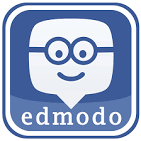 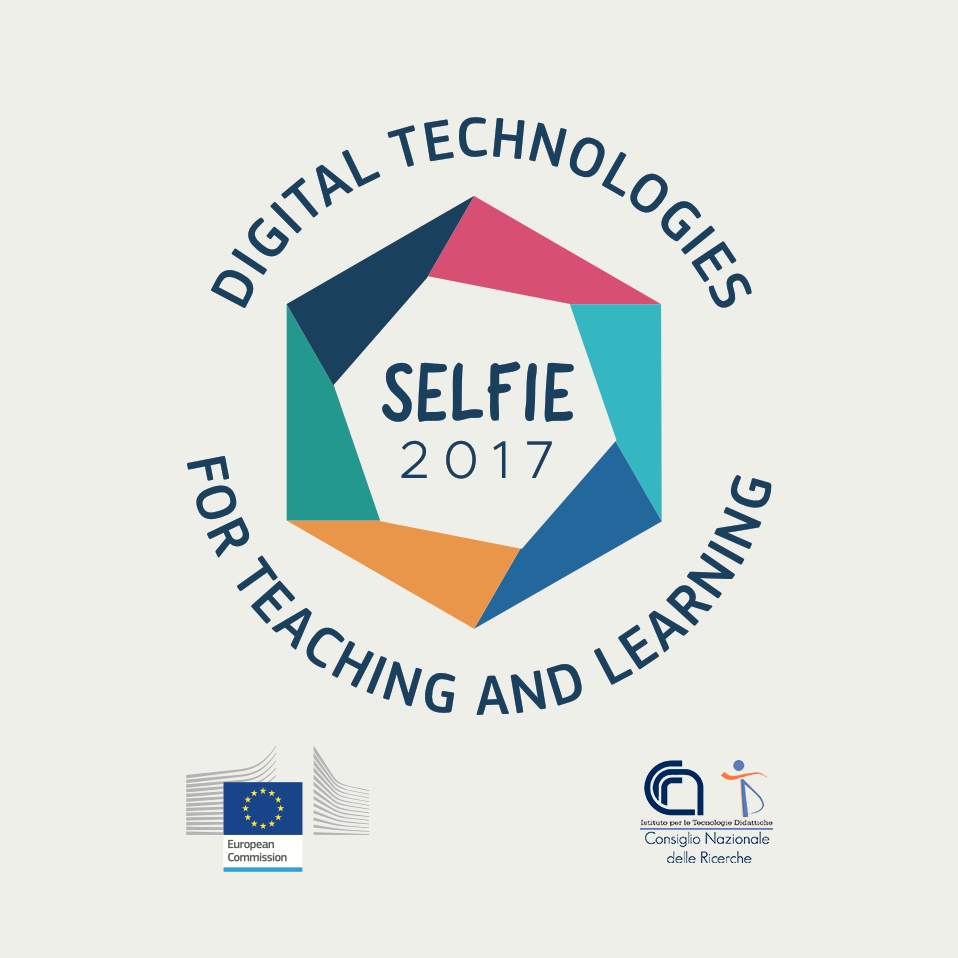 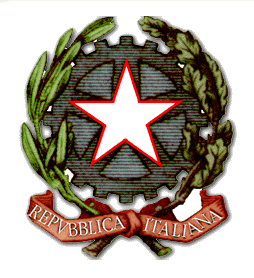 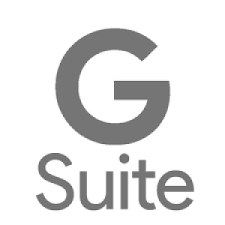 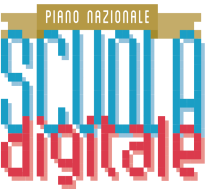 